lMADONAS NOVADA PAŠVALDĪBA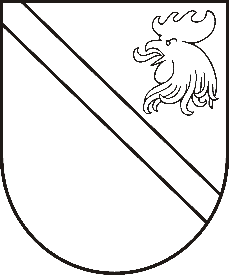 Reģ. Nr. 90000054572Saieta laukums 1, Madona, Madonas novads, LV-4801 t. 64860090, e-pasts: pasts@madona.lv ___________________________________________________________________________MADONAS NOVADA PAŠVALDĪBAS DOMESLĒMUMSMadonā2020.gada 29.oktobrī							          	      		       Nr.451									     (protokols Nr.22, 40.p.)Par grozījumiem 29.08.2019.Madonas novada pašvaldības iestādes “Madonas novada pašvaldība” nolikumāAr 2019.gada 29.augusta domes lēmumu Nr.373  (protokols Nr.15; 18.p.) tika apstiprināts Madonas novada pašvaldības iestādes “Madonas novada pašvaldība” nolikums jaunā redakcijā. Ņemot vērā to, ka iestādē tiek izveidota jauna nodaļa, kā arī funkciju pārdali starp nodaļām,  ir nepieciešams veikt grozījumus nolikumā.Pamatojoties uz likuma “Par pašvaldībām” 21.panta pirmās daļas 8.punktu, Valsts pārvaldes iekārtas 28.pantu, ņemot vērā 21.10.2020. Finanšu un attīstības komitejas atzinumu, atklāti balsojot: PAR – 12 (Andris Dombrovskis, Zigfrīds Gora, Antra Gotlaufa, Gunārs Ikaunieks, Valda Kļaviņa, Agris Lungevičs, Ivars Miķelsons, Andris Sakne, Rihards Saulītis, Inese Strode, Aleksandrs Šrubs, Gatis Teilis), PRET – 1 (Andrejs Ceļapīters), ATTURAS – 2 (Artūrs Čāčka, Kaspars Udrass), Madonas novada pašvaldības dome NOLEMJ:Veikt šādus grozījumus 29.08.2019. Madonas novada pašvaldības iestādes “Madonas novada pašvaldība” nolikumā:  papildināt 7.3.1.punktu ar vārdiem “sadarbībā ar Nekustamā īpašuma pārvaldības un teritorijas plānošanas nodaļu”; izteikt 7.3.3. punktu šādā redakcijā:“7.3.3. jaunatnes un ģimenes politikas īstenošanu, pilnveidošanu un uzraudzību”; papildināt nolikumu ar 7.8.¹.punktu šādā redakcijā: “7.8.¹ Nekustamā īpašuma pārvaldības un teritoriālās plānošanas nodaļa, kas nodrošina:7.8.¹1. novada teritorijas plānojuma, attīstības programmas un ilgtspējīgas attīstības stratēģijas izstrādi, uzraudzību  un aktualizēšanu sadarbībā ar Attīstības nodaļu;7.8.¹2. teritorijas plānojuma, detālplānojumu, lokālplānojumu un to grozījumu uzsākšanu, izstrādi, pilnveidošanu un apstiprināšanu;7.8.¹3.ģeogrāfiskās informācijas sistēmas (ĢIS) izveidošanu un uzturēšanu;7.8.¹4. pašvaldībai piederošo un piekrītošo zemes un ēku īpašumu apzināšana un uzskaitīšana, to pārvaldība, atbilstoši normatīvo aktu prasībām un pašvaldības interesēm;7.8.¹5. pašvaldības nekustamo īpašumu atsavināšanas procesu;7.8.¹6.  nekustamā īpašuma nodokļa maksātāju zemes un ēku kontu pārvaldība, informācijas aktualizācija atbilstoši izmaiņām nekustamā īpašuma valsts kadastra informācijas sistēmā (NĪVKIS), Zemesgrāmatā, Valsts adrešu reģistrā, Iedzīvotāju reģistrā;7.8.¹7. nekustamā īpašuma nodokļa aprēķināšana un  administrēšana;7.8.¹8. pašvaldības mežu apsaimniekošanu atbilstoši pašvaldības mežu inventarizācijai un apstādījumu attīstības koncepcijai; 7.8¹9. citu uzdevumu veikšanu pašvaldības nekustamā īpašuma pārvaldības un teritorijas plānošanas jomā.”2. Lēmums stājas spēkā 2020.gada 1.decembrī.Domes priekšsēdētājs					         	         A.LungevičsE.Zāle 64860095